Ирина Лаврентьева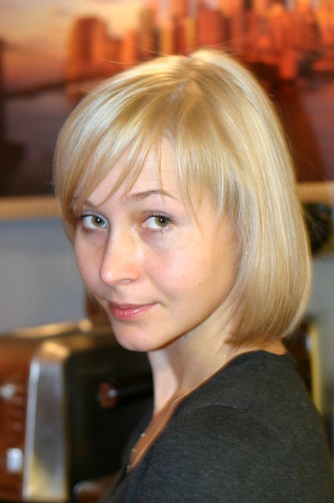 Выпускница программы «Карьерное консультирование» ИПП НИУ ВШЭ Сертифицированный карьерный коуч Диплом в области менеджмента (Открытый университет Великобритании)Диплом психолога (Академия практической психологии МГУ имени М.В. Ломоносова)19-летний опыт работы в крупнейших компаниях нефтегазовой отрасли по выстраиванию системы привлечения, адаптации, обучения и развития персоналаСпециализация индустриальная: нефтегазовая отрасльСпециализация функциональная: HRЭкспертиза карьерных запросов: построение карьерной стратегии, подготовка к интервью, составление резюме.